        КАРАР                                               № 151                             РЕШЕНИЕ«27» февраль     2015й.                                                  «27» февраля     2015г.« Об отчёте  главы   сельского поселения Еремеевский сельсовет о результатах своей деятельности и  деятельности администрации сельского поселения  Еремеевский сельсовет в 2014году»        Заслушав  и обсудив  доклад  главы  сельского поселения  Еремеевский  сельсовет Карачуриной В.М. и в целях закрепления достигнутых в 2014году положительных результатов, руководствуясь Федеральным законом от 6.10.2003г. № 131 –ФЗ «Об общих принципах организации местного самоуправления в Российской Федерации»Совет сельского поселения Еремеевский сельсовет муниципального районга Чишминский район   решил:Отчёт  главы   сельского поселения Еремеевский сельсовет В.М.Карачуриной о результатах своей деятельности и  деятельности администрации сельского поселения  Еремеевский сельсовет в 2014году  принять к сведению.Медицинским  работникам улучшить лечебно-профилактическую работу  среди населения, обратить внимание на инвалидов, участников ВОВ и престарелых. Вести  борьбу за чистоту населенных  пунктов, повысить  санитарно-просветительную работу на местах.Коллективу  школы, детсада  принять все необходимые  меры  для улучшения  учебно-воспитательной  работы среди учащихся, активизировать работу с родителями  и трудными детьми.Директорам СДК, худ.руководителям, библиотекарям развернуть активную работу,  разнообразить формы  организации активного отдыха жителей поселения.Администрации сельского поселения активизировать работу общественных  комиссии, усилить борьбу против пьянства, преступности, проводить целенаправленную работу по выполнению плана мероприятий по охране окружающей среды и по  благоустройству, санитарной очистке населенных  пунктов.Администрации сельского поселения усилить роль депутатов Совета в обеспечении комплексного развития  экономики и социально-культурной сферы на его территории, ускорение темпов роста и повышения эффективности общественного производства  и частной собственности.Администрации сельского поселения  усилить воздействие на формирование планов экономического и социального развития ООО «СХП «Закир-Чишмы», имея в виду более полное удовлетворение социальных  и бытовых  нужд трудовых коллективов и населения, обеспечение на этой основе условий для эффективной высокопроизводительной  работы.Администрации сельского поселения, депутатскому корпусу, руководителям организации, учреждений культуры, народного образования, здравоохранения в 2015 году повсеместно работать над повышением правовой, политической, экономической и экологической культуры населения.  Глава сельского поселения  Еремеевский  сельсовет  муниципального района   Чишминский район                                                                  В.М.КарачуринаУважаемые депутаты и приглашенные!     В соответствии с требованиями Устава сельского поселения Еремеевский сельсовет позвольте довести до Вас информацию об итогах деятельности администрации в 2014году. Обозначить задачи на  2015год  по решению вопросов местного значения  и обеспечению социально- экономического развития поселения. Деятельность  администрации направлена на увеличение наполняемости  доходной части бюджета, усиление контроля над  эффективным   расходованием  бюджетных средств.   В 2014 году план поступления  доходов консолидированного бюджета  выполнен на  100.8% и составил  3млн.966тыс.рублей. Доля собственных  доходов в бюджете составила 2млн.608 тыс. руб. - 50%,  из них 20.9% -372 тыс. руб. налог на доходы  физических лиц, что  больше  по сравнению  с прошлым годом  на 10%, налог на имущества 252.3тыс.рублей, что составляет 14.2%, земельный налог 629.0 тыс. рублей – 35.3%,  меньше на 267тыс.рублей, аренда земли – 49.0 тыс. рублей  по сравнению  с прошлым годом . Это результат  не переоформлены земельные паи умерших  пайщиков наследниками, хотя эти паевые  земли находятся  в аренде, и используется, без переоформления налогами  они не облагаются. За водоснабжение собрано 279тыс.рублей, доход от реализации земли – 87 тыс. рублей, самообложение – 78 тыс. рублей.Информация по состоянию на 01.01.2015года1)ДоходыОстаток на начало 2014 года  - бюджетные средства  –  39 тыс. руб. Остаток на начало 2015 года  - бюджетные средства  –  205 тыс. руб. План поступления собственных доходов за 2014 год выполнен на 106 %, при уточненном плане 2574 тыс.руб., фактически поступило 2740тыс.руб.  поступило  166 тыс.руб. Перевыполнение обеспечено по всем видам доходных источников, но в основном за счет земельного налога 52тыс.руб.,  на доходы физических лиц – 24 тыс.руб., прочих неналоговых доходов – 24 тыс.руб. В 2014 году план поступления собственных доходов выполнен на 96 %, при плане 1905 тыс.руб. фактически поступило собственных доходов в сумме 1832 тыс.руб. Отставание в выполнении  плана допущено  из-за земельного налога (Инвестором ООО «Закир-Чишмы» недоплачено земельный налог за  паевые земли  за 2013 год в сумме 650 тыс.руб.).По сравнению с 2013 годом собственные доходы увеличились на 907 тыс.руб. или на 4.9 %. Прирост поступлений обеспечен за счет поступлений доходов по НДФЛ  (+111 тыс.руб.), доходов от реализации земель (+ 392 тыс.руб.), налога на имущество физических лиц (+31 тыс.руб.),  по плате за воду (+ 27 тыс.руб.,). Аренда земель на 119тыс.руб., по прочим неналоговым доходам на 75 тыс.руб. Но в то же время допущенное уменьшение поступлений по НДФЛ на 93 тыс.руб., на имущество физических лиц на 28 тыс.руб., аренды имущества на 20тыс.руб.Недоимка по  налогу на имущество и земельному налогу составляет  на 1 января 2015 года  соответственно 62 и 567 тыс.руб. По сравнению началом года недоимка увеличилась в 2,2 раза  при средне районном показателе роста  в 2.7.Удельный вес собственных доходов составил: 2012 год – 60 % , 2013 год – 47 %, 2014год – 61%Исполнение бюджета поселения по  расходам за 2014 годУточненный бюджет сельского поселения на 2014 год состоит 4035 тыс.руб., исполнено - 3913 тыс. руб. или 97% (в том числе средства федерального  бюджета  62 тыс. руб. на осуществление первичного воинского учета, средства бюджета Республики Башкортостан 200 тыс. руб. на благоустройство и 200 тыс.руб. на содержание автомобильных дорог на территории сельского поселения) увеличился по сравнению с фактическим расходом 2013 годом на 3 %  (3913 тыс. руб.).                          Структура расходов бюджета  поселения:В структуре расходов бюджета поселения основная  доля приходится на общегосударственные вопросы -  54%, доля расходов на  жилищно-коммунальное хозяйство составила - 30%  или 1196 тыс. руб.,  что меньше уровня прошлого года на 3% или на 34 тыс. руб., из них на:- коммунальное хозяйство – 711 тыс. руб. или 59 % (в т.ч. обслуживание водопроводной сетей, замена водонапорной башни в д. Нижние Термы)        -  благоустройство – 485 тыс. руб.  или 41%В разрезе мероприятий  благоустройства составили:            Средства,  поступившие из Федерального бюджета на осуществление первичного воинского учета в сумме 62 тыс. руб. и средства бюджета Республики Башкортостан в размере 400 тыс. руб. на благоустройство и на содержание автомобильных дорог местного значения освоены в полном объеме.            За 2014 год не исполненным  остался план по межбюджетным трансфертам, т.е. сельским поселением не перечислена в бюджет муниципального района сумма превышения доходов над расходами в размере 111 тыс. руб.За  2014 год  утвержденный годовой  план сельского поселения был увеличен  на 1360 тыс. руб. или на 51 %, в том числе за счет дополнительно  выделенных средств:1) за счет средств бюджета муниципального района 732 тыс. руб., из них:а) освоены полностью 1550 тыс.руб. в том числе:- на оплату услуг за составление подготовительной документации к ПНООЛР и к проекту ПДВ на 2013г – 15 тыс.руб.;- на инвентаризацию, межевание, постановку на учет земель сельхоз назначения – 119 тыс.руб.;- на оплату коммунальных услуг (электроэнергия, газ) – 25 тыс.руб.;- на отсыпку дорог с. Еремеево – 99 тыс.руб.;- на кредиторскую задолженность по оплате труда – 135 тыс.руб.;- на оформление разрешения строительства, ввод объектов в эксплуатацию,  обследовании зданий, оформления заключения по резервированию земель – 46 тыс.руб.;- на разработку правил землепользования и застройки – 90тыс. руб.;- на разработку схемы водоснабжения – 80 тыс.руб.;- на замену водопроводной сети – 98тыс. руб.;- прочие – 176тыс.руб.б) переведены в остаток с правом использования в 2014 году – 205 тыс.руб. в том числе:- на оплату коммунальных услуг (электроэнергия, газ) – 30 тыс.руб.;2) за счет остатков бюджетных средств поселения на 1 января 2013 года - 78 тыс.руб. в основном на жилищно-коммунальное хозяйство и на содержание аппарата администрации сельского поселения.3) в связи с пересмотром плана поступления доходов в сторону уменьшения в течение 2013 года, сокращены расходы на сумму 211 тыс.руб.В 2013 году на покрытие кассовых разрывов, возникающих при исполнении бюджета из бюджета муниципального района, выделен бюджетный кредит в сумме 469 тыс.руб. На 01.01.2014г. кредит полностью погашен.На содержание учреждений образования, находящихся на территории сельского поселения в 2013 году дополнительно выделено 1539 тыс.руб., в том числе:- из бюджета муниципального района 482 тыс.  руб.  (в том числе СОШ с.Калмашево -183 тыс.руб., НОШ с.Верхние Термы – 19 тыс.руб.,  д/с «Радуга» с.Еремеево – 264 тыс.руб. на оплату услуг за составление подготовительной документации к ПНООЛР и к проекту ПДВ, техобслуживание АПС, капитальный и текущий ремонт и др.); - из бюджета Республики Башкортостан – 24 тыс.руб. (д/с «Радуга» с.Еремеево на выплаты специалистам, проживающим и работающим в сельской местности); -из федерального бюджета – 1033 тыс.руб. (в том числе СОШ с.Калмашево – 1023 тыс.руб. на капитальный ремонт, приобретение оборудования и инвентаря, на модернизацию региональных систем общего образования, НОШ с.Верхние Термы – 8 тыс.руб., на модернизацию региональных систем общего образования).По данным анализа потребления коммунальных услуг, за 2013 год потреблено электрической энергии в количестве 110,7 тыс. кВт. часов на сумму 411 тыс. рублей. По сравнению с соответствующим периодом прошлого года по потреблению электрической энергии экономия составила 21,9 тыс. кВт. час. на сумму 81,0 тыс.руб. Из общего количества потребленной электроэнергии приходится на водокачки и уличное освещение – 98,4%. Так, в 2013 году водокачками потреблено электроэнергии в количестве 58,9 тыс. кВт. часов на сумму 217 тыс. руб.(53,2%) и уличное освещение-50,1 тыс. кВт часов на сумму 187,6 тыс. рублей, что составляет 45,2% от общего потребления. За 2014 год фактически потреблено газа в количестве 16,6 тыс. куб. м. на сумму 79 тыс.руб., которое по сравнению с 2012 годом уменьшилась на 0,5 тыс. куб. м. или  97,1% к 2012 году. По состоянию на 01.01.2015 года финансовым управлением Администрации муниципального района произведен анализ состояния имущества находящихся на территории поселений. По результатам анализа установлено: на балансе поселения находятся 5 -учреждений, 10-сооружений, объектов и 2 техники. На 1 января 2015 года государственную регистрацию имеют все учреждения и сооружения. Ведется работа по оформлению 8 кладбищ, 5 свалок, 1 скотомогильник.  Пруд д. Нижние Термы  зарегистрирован.Показатели утвержденного бюджета на 2014 и 2015годы по доходам и расходамтыс.руб.   Работа по обеспечению исполнения доходов в бюджет  проводилась в соответствии с утвержденным комплексным планом мероприятий по собираемости налогов.  Так, еженедельно проводился анализ поступления доходов  в бюджеты, анализировался  состав недоимщиков  по  налоговым и неналоговым платежам  приглашались руководители ИП и КФХ , граждане, имеющие  задолженности по налогам  на имущество, по земельному налогу и транспортному налогу и им устанавливались графики погашения задолженности . В целях обеспечения полноты поступления  земельного налога проведена работа  по активизации граждан на переоформление  наследуемых земельных долей , проводится работа по выявлению  невостребованных  земельных долей и их переоформлению.     На поступление доходов  продолжает оказывать отрицательное  влияние наличие недоимки  по налогам и сборам, которая  увеличилась по сравнению  с прошлым годом.    Налог на доходы физических лиц на территории нашего поселения  самым крупным сельхоз. предприятием  является  ООО «СХП «Закир-Чишмы»», который  имеет 637.0тыс. руб. задолженности по земельному налогу, имеется список неплательщиков  налогов физических  лиц  сумма недоимки, которых составляет  19тыс.рублей.    Исполнение расходной части  консолидированного  бюджета по благоустройству территории сельского поселения  были направлены  на отсыпку  уличных дорог с.Еремеево улицы  С.Исмагилова, , с.Еремеево улицы нового микрорайона  Р.Исмагилова, Х.Галикеева, Т.Муслимова, К.Байкова  на эта потрачены  199.6тыс.рублей, грейдирования  улиц  на сумму  89.6тыс. рублей, ограждения водонапорных башен на сумму 110.7 тыс. рублей.   На  обволоку  территории  свалок с.Верхние Термы,д.Слак,  с.Калмашево и на очистку прилегающих территории свалок д.Нижние Термы работал трактор Чишминского ДРСУ (директор Бикмеев Х.Х.).       В прошлом году была установлена водонапорная башня  д.Нижние Термы для этой цели выделены  322тыс.рублей из районного бюджета. Работу  произвело ООО «Аргон». Сделан капитальный скотомогильник с.Калмашево.     Затраты для обслуживания  водонапорных сетей  составляет  всего 444.0 тыс.рублей, из них на  заработную плату  с начислениями -176.2 тыс.рублей,  на оплату электроэнергии – 173.5 тыс. рублей, приобретения эл.насоса  для с.Верхние Термы – 24000рублей, с.Еремеево – 17000рублей,  водный налог – 4600рублей,  за водоснабжению собрано – 324341рублей ,  покрывает расходы на 70%,  содержание уличного освещения – 284.9 тыс.рублей, водопровод с. Верхние Термы 200м – 97 тыс.рублей.    Транспортная инфраструктура сельского поселения, сеть автомобильных дорог, дает возможность организовать доставку грузов  все точки Республики Башкортостан и по России  в целом.  Климат сельского поселения Еремеевский сельсовет умеренно-континентальный – с холодной зимой и  умеренно жарким летом, характеризуется неустойчивостью по годам и временам года. Резкой сменой  тепла и холода. Отрицательная температура устанавливается в последней  декаде октября и держится примерно до первой декады апреля. Самый  холодный месяц – январь, самый теплый  - июль.  Средняя температура холодных месяцев составляет – 15.0 градусов, а теплых +20.0 градуса.По благоустройству на очистку уличных дорог от снега и косьба сорной растительностью 70тыс.руб.,  окучивание ТБО – 10.4тыс.руб.;Благоустройство кладбищ д.Нижние Термы,  - 28.2тыс.руб., с.Верхние Термы -0 30.0тыс.руб., приобретены для косметического ремонта обелисков, забора строительные материалы – 30.0тыс.руб.    Для сельского хозяйства существенное значение имеют последние весенние  и первые осенние заморозки, так как они определяют продолжительность  вегетации теплолюбивых культур.    Осадки выпадают очень неравномерно, однако общий характер их  распределений благоприятен для  произрастания сельскохозяйственных  культур. Наибольшее количество  осадков выпадает в июне, июле, августе. Направление ветра зависит от распределения атмосферного давления. Преобладают ветры южного и северо-западного  направлений.    По геоботаническим условиям сельское поселение расположено  в восточной части лесостепной зоны. По лесорастительному районированию  леса относятся к району широколиственных лесов. Леса в основном  широколиственные и состоят из липы, дуба, берёзы, осины. Среди разнотравья – земляника, донник клубненосный, горошек, тысячелистник и  другие.    Имеется несколько месторождений строительных материалов.    Одним из важнейших факторов социально- экономического развития  поселения является демографический и трудовой потенциал, поскольку успех  экономического развития во многом определяется ролью человека, как главной  производительной силы общества, его трудовыми способностями и  возможностями их реализации. Обеспечение и улучшение жилищных условий  населения, проживающего на территории сельского поселения.В 2014году  на учете  по улучшению жилищных условий на получение земельных участков многодетным семьям выделено – 18 участков, в 2014году – 6участков семьям с детьми инвалидами – 2 участка, молодым семьям – 23 участка, в 2014году – 11 участков, ,  состоящим  на учете нуждающимися – 2 участка, всего выделено 43 участка.7 семей состоит на учете по программе « Жилище», двое из трех семьи – состоят  на учете по программе « Социальное развитие села», одному из них в 2013 году выделена субсидия. 2 чел.  состоят на учете социального найма, 11 из 13 вдовы участников ВОВ состоит на учете по улучшению жилищных условий в 2014 году, 1-му  из них выданы сертификаты.     Внедряются в жизнь различные программы улучшения жилищных условий на селе. За истекший год выделены земельные участки 18 многодетным семьям и 2-м семьям с детьми инвалидами. 25 участков выделены для нуждающихся  в улучшении жилищных условий, состоящих у нас на учете. Этот процесс идет, введено новое  положение  для постановки на учёт  на выделение земельных   участков.  9 человек состоит на учёте по программе «Жилище» и по программе « Социальное развитие села» - 2 чел., вдовы ВОВ – 10чел. Благодаря новым семьям вводятся новые жилые дома, и наблюдается тенденция роста числа дворов в сельском поселении. Введено в эксплуатацию 23 дома с общей площадью 2268кв. м.Динамика численности населения сельского поселения  в 2008-2014гг.Пенсионеры – 591чел, 26%, учащиеся – 232 чел. – 10%, дошкольники – 211чел. – 9.4%.  Главной тенденцией изменения демографической ситуации в поселении является устойчивое общее повышение на протяжении последних лет численности жителей в результате  стабильной рождаемости и миграции. Возрастная структура населения отличается высокой долей пенсионеров, которая в настоящее время составляет 591 чел., 26%, учащиеся – 232чел, 10%, дошкольники – 211чел. – 9.4% от общей численности населения.  Структура населения поселения по полу характеризуется  соотношением женщин и мужчин, как 53.4% и 43.6%, что примерно  соответствует средним показателям. Анализ семейно-брачных отношений показывает рост браков.Структура занятости населения сельского поселения Еремеевский сельсовет муниципального района Чишминский район РБ  Образование. В сельском поселении функционирует 1 учреждение среднего общего образования. В результате оптимизации сети учреждений образования ликвидирована общеобразовательная школа с.Еремеево, д.Нижние Термы, с. Верхние Термы,  функционирует районный детский сад «Радуга» с. Еремеево В 2014году численность учащихся СОШ с.Калмашево составила 67 учащихся. Дошкольное  образование детский сад «Радуга» с посещением 100 детей,  в школе с. Калмашево – 20 детей. Для организации подвоза учащихся используется школьный  автобус.    Здравоохранение. Самым  важным и дорогим в жизни человека всегда было, есть и будет здоровье и долголетие. Здоровье человека является к тому же одним из показателей развития населения. Структура здравоохранения поселения включает в себя четыре фельдшерско-акушерских пунктов в с.Калмашево, с.Еремеево, д.Нижние Термы, с.Верхние Термы. Для медицинских обследований население выезжает в поликлинику районного центра.  Фельдшерами добросовестно работают зав.ФАП с.Верхние Термы , с.Калмашево, д.Нижние Термы Абдурахманова Наиля Рустамовна, Байкова Лира Талгатовна. Все плановые профилактические работы  проводятся   регулярно. В  ФАП с. Верхние Термы для проведения ремонта приобретены строительные материалы на сумму 12 тыс. рублей.  Культурная  сфера.  Сеть культурных учреждений поселения представлена четырьмя сельскими домами культуры в с.Калмашево (директор СДК Байкова Р.Р., худрук. Уразметова А.Х.), с.Еремеево (директор СДК Иманаев Р.Г., худрук. Гайсина Р.Ф.), д.Нижние Термы (директор СДК Киреев Ф.Д.), с.Верхние Термы (директор Бикбулатов Ф.Г., худрук. Галикеева Р.С.) и тремя библиотеками  в с.Калмашево (Хусниярова Р.А.), с.Еремеево (Якупова З.Ф.) и с.Верхние Термы (Халитова Р.Р.). Постоянно проводятся культурно-досуговые мероприятия. Культурная  жизнь в  поселении идёт достаточно активно. Самодеятельные  артисты и творческие коллективы принимают активное участие в районных и Республиканских конкурсах, неоднократно становясь дипломантами  и призерами. Одним из которых является татарский фольклорный ансамбль «Куш- тирэк» с.Калмашево. Положительным моментом можно выделить тот  факт, что в культурную жизнь села вовлечены различные категории населения, дети. Работающее население и пенсионеры.Развитие реального сектора экономики. Сельское хозяйство.  На территории  сельского поселения работает ООО «СХП «Закир-Чишмы»», специализирующийся на производство зерновых культур, подсолнечника и продукции животноводства, молока и мяса. Общая земельная площадь составляет  9387га, из них пашня -  7091 га. Зерновые культуры  посеяно   на площади 1691га, убрано 1691га,  средняя урожайность с 1га – 10 ц\га. Подсолнечник  посеяно – 257га, валовой сбор – 2575ц., средняя урожайность подсолнечника  с 1га – 8.0ц\га. Посеяно кукуруза на площади 300га, средняя урожайность с 1га -10ц/га. Посеяно озимых под урожай будущего года на площади 814га. На  зимовку  скота заготовлено 4450ц. сено,  19418ц. сенажа, 21000ц силоса. Для укрепления технической базы приобретено за  последние годы очень много техники, на сегодняшний день энергетическая мощность хозяйства составляет 7986л/с, энерговооруженность на 1га работающего в предприятии составляет 65л\с, что многократно больше  по сравнению с предыдущими годами. Насчитывается 1178 гол.КРС, из них 527голов коровы, получено 393голов телят, надоено 9975ц. молока, получено 1280ц привеса. Оказывается государственная поддержка программ и мероприятии по развитию АПК Всего получено 43660 тыс.рублей, из них на развитию животноводства – 750тыс.. руб., растениеводства – 2771тыс.руб., на погашение процентов  кредита 33тыс.руб..   Цены на произведенную  сельхоз. продукции остаются низкой, а затраты    для их производства растет с каждым днем в итоге имеем убыток 69 млн. рублей.    Наряду с крупным сельхозпредприятием   на территории сельского поселения ведут свою деятельность крестьянско- фермерские хозяйства и индивидуальные предприниматели.КФХ «Шевченко- младший» : руководитель Игорь Анатольевич Шевченко занимается выпечкой хлеба и хлебобулочных изделий. Объем производственной продукции за год составляет 75.6 т. На сумму 4384.8 тысяч рублей.  Посеял и убрал 74 га. ячменя, средняя урожайность составляет 22ц\га. Доставка и реализация изделий производит  через свой магазин  и магазины сельского поселения и рабочего поселка Чишмы. Имеется  пасека, произведено 165кг. меда, реализовано 50кг меда.КФХ «Субханкулов М.Ф.» – глава КФХ Субханкулорв Минимулла Файзрахманович, оснорвной  сферой деятельности является производство зерна и мяса. Всего 105га пашни паевых земель, где выращивают  зерновых  культур на площади – 87га.,  кормовых культур -18га. Валовой сбор зерновых составляет  2213ц.,  средняя урожайность составляет 23ц\га. Содержит поголовье КРС всего 45голов, в тч коровы -25голов, свиней  - 10 голов, овец – 33голов, пчелосемьи - 32 штуки.  Произведено мясо КРС – 60ц., свиней 100ц.,  баранины -6ц..Надоено 300ц. молока, реализовано 185ц. молока получено 400кг. мёда, реализовано 300кг.меда.В перспективе планируется замена поголовья КРС местных пород, высокопродуктивными мясными породам. В своем хозяйстве имеет технику: трактор ДТ -75, МТЗ-50, автомобиль ЗИЛ-154, комбайн СК-5 и набор техники для возделывания зерновых  и кормовых культур и заготовки сена.КФХ «Галикеев И.Ф.»: глава КФХ Галикеев Ильдар Фарвазетдинович, специализируется на производства зерновых культур (89га, в/сбор – 2172ц., 23ц/га),  сахарной свеклы  посеяно на площади 40 га (в/сбор 12000ц.) и подсолнечник посеян на площади 50 га  (в/сбор 500ц.).   На сегодняшний день земли крестьянских хозяйств «Нурия», «Разит», «Сокол», «Атнагулова», «Юлай» скооперированы и обрабатываются Галикеевым И.Ф. Площадь зерновых культур – 117га. Имеется техника: трактор ДТ -75, МТЗ-82, автомобиль ЗИЛ,  сеялка зерновая СЗ-3.6, культиватор КПС -4, катки ЗКК-6, плуг ПЛН-5-35, тракторная тележка 2ПТС-4, косилка КРН -2.1, комбайн СК-5.КФХ «Айнур» - глава КФХ Карачурин Радик Фанилевич сельскохозяйственной  деятельностью занимается с 2006года. Выращивает  зерновые  культуры на площади 312га. Планирует увеличить площади посевов зерновых и кормовых культур. В хозяйстве имеется комплект техники необходимый для производства зерновых культур и заготовки сена.ИП Субханкулов Фильгат Фанилевич: вид деятельности – свиноводство, специализируется на выращивании свиней. Имеется помещение для содержания  свиней, в 2014году поголовье достигло до 260голов, произведено  свинины 255ц., проданы  80ц.  свинины. Сельскохозяйственную  продукцию производят  и личные  подсобные хозяйства граждан, которых насчитывались на 1 января 2013 года в количестве 844 подворий. В личных подворьях граждан содержится:550 крупного рогатого скота – из них 235 голов коров, 10 голов свиней, 460 голов овец и коз, птиц -1300голов.    В личных подсобных хозяйствах население в основном занимается  выращиванием картофеля,  овощей: из них лук на репку, лук на севок, лук на зелень, чеснок, морковь, свекла столовая, капуста, огурцы, помидоры, тыква и кабачки. Семена овощей также выращиваются самими хозяевами, как для посева и посадки, так и для продажи. Близость р.п. Чишмы, г.Уфы и с. Демы позволяет  сельчанам выгодно реализовать излишки продукции на рынках этих населенных пунктов и обеспечить себя на жизнь. Наряду с огородом в ЛПХ занимаются и животноводством. В 225 дворах держат от 1 до 3-х коров, от 1 до 5 голов молодняка КРС, от3 до 35 голов овец, в 43 дворах содержат лошадей. Целенаправленно разведением лошадей занимается житель с.Верхние Термы Карачурин Зуфар  Зауфатович. У него в подворье насчитываются  несколько  десятков голов лошадей. Он выращивает   молодняк откармливает их и мясо конины реализовывает на столичном рынке. В дальнейшем в его планах: разведение кобыл и налаживание производства кумыса.     Несколько личных подсобных хозяйств  занимаются пчеловодством. У жителя д.Слак  Ирназарова  Линура Раисовича имеются 70 пчелосемей. , у Хайрова Зинфира Расилевича 40 пчелосемей, у Ибраева Фаиля Фахрисламовича 25 пчелосемей. Основным источником дохода  у них является мёд, который они реализуют местному населению  и выездом на рынках  Республики Башкортостан..    Есть личные подсобные хозяйства, которые  занимаются тепличным хозяйством. Галикеев Расих Харасович, Иманаев Рим Гиндуллович, Исмагилов Мидхат Ахметович, Урманов Радик Рифхатович, Галикеева Рахиля Харрасовна, Атнагулов Винер Минисламович.   Сельское хозяйство  является  единственным видом производственной деятельности и источником заработка для некоторых категории населения.    Развитие  малого  и среднего предпринимательства на территории сельского поселения Еремеевский сельсовет муниципального района Чишминский район РБ играет особую  роль в обеспечении стабильности экономического развития.  От малого бизнеса зависит и устойчивость экономического роста, и формирование среднего класса, и решение проблемы занятости, а значит – политическая  стабильность населения. В поселении насчитывается 22 индивидуальных предпринимателей.На сегодняшний день малый бизнес представлен, в основном,  предприятиями торговли, и производством продукции сельского хозяйства.   Торговля  играет существенную роль в решении социальных вопросов населения посредством обеспечения продуктами питания, товарами и услугами. В сельском поселении представлена розничная и развозная торговля.  На территории поселения розничную торговлю осуществляют 8 магазинов, 2 киоска. Таким образом, для наиболее полного удовлетворения разнообразных потребностей населения необходимо дальнейшее развитие и совершенствование отрасли торговли, обеспечение территориальной и ценовой доступности товаров и услуг. Более того, поддержка предпринимательской деятельности на потребительском рынке послужит стимулом для развития малого и среднего бизнеса. Предоставление широкого спектра услуг населению обеспечит поступление денежных средств в экономику, что повысит финансовую стабильность поселения.     Экологическая  обстановка в поселении благоприятна.    Основными причинами неблагоприятного влияния являются:  - увеличение количества бытовых отходов от жизнедеятельности населения;  - наличие несанкционированных свалок твердых бытовых отходов;  - недостаточное экологическое воспитание населения;                                        Уважаемые депутаты  и приглашенные! Такими были основные показатели администрации сельского поселения Еремеевский сельсовет по итогам 2014года, таковы результаты работы по решению вопросов местного значения.     От имени администрации сельского поселения Еремеевский сельсовет выражаю признательность всем депутатам, руководителям  предприятии  и учреждении  за совместную работу.    Уверена, что  наша с вами работа в 2015 году приведет к более лучшим результатам.      Благодарю внимание! БаШКортостан  РеспубликАҺы          ШишмӘ районы    МУНИЦИПАЛЬ РАЙОНЫныҢ         ӢӘРМИ АУЫЛ СОВЕТЫ   ауыл биЛӘмӘҺе   СОВЕТЫ     452172, Йәрми  ауылы, Ẏзәк  урам, 18тел.: 2-47-00, 2-47-41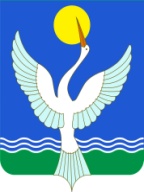                     СОВЕТ СЕЛЬСКОГО ПОСЕЛЕНИЯ  ЕРЕМЕЕВСКИЙ сельсоветМУНИЦИПАЛЬНОГО РАЙОНАЧишминскИЙ районРЕСПУБЛИКИ БАШКОРТОСТАН452172, с.Еремеево,  ул.Центральная, 18тел.: 2-47-00, 2-47-41201220122012201220132013201320132013201320132013Собст.дохБезвоз.пост.всегоУд.весСобст.дохБезвоз.пост.всегоУд.весСобст.дохБезвозд.пост.всегоУд.вес180712253032601832204138374720142574420161Наименование функц. классификации2013г.(факт) уд. вес , %2014 г.2014 г.уд.вес по вид.Откл.(+,-) т.руб Откл.(+,-) т.руб откл в уд. весе от уров.пр.года.Наименование функц. классификации2013г.(факт) уд. вес , %планфактуд.вес по вид. от плана.прошлого  годаоткл в уд. весе от уров.пр.года.Всего расходов391310040354035100-122-Общегосударственные вопросы2033522178217854-1452 Национальная оборона602626212-1Национальная экономика5901544544511--145-4Жилищно-коммунальное хозяйство1230311196119630--34-1Межбюджетные трансферты--1541544--1544Наименование  расходовисполнение  2014гдоля %Уличное освещение14740Прочие мероприятия  по благоустройству22460ИТОГО371100Наименование доходов и расходовУтвержденный план 2014 годУтвержденный план 2015 годОтклонение от прошлого годаОтклонение от прошлого годаНаименование доходов и расходовУтвержденный план 2014 годУтвержденный план 2015 годв суммев процентахВсего доходов25772675+98+4Собственные доходы21161946-170-8НДФЛ300310+10+3ЕСХН19+9В 9р.Налог на имущество физлиц335276-59-18Земельный налог1125939-186-17Госпошлина7700Аренда земель4245+3+7Аренда имущества31+31Плата за воду230250+20+9Прочие неналоговые доходы (Самообложение)7679+3+4Безвозмездные поступления461729+268+58Всего расходов25772675984%Общегосударственные вопросы147815921148% Национальная оборона616212%Национальная экономика200-200Жилищно-коммунальное хозяйство65391426140%Межбюджетные трансферты185107-78-9%НаименованиепоказателейЕдин.изм.2009г.2010г.2011г.2012г.2013г.2013г.Численностьнаселения всегочел.216621712171221622342235Число родившихсячел.172121202934Рождаемость на 1000чел.чел.81010111315Число умершихчел.323232453240Смертность на 1000чел.чел.151515201618Естественный прирост/убыль-15-11-11-9-11-12Зарегистрировано пар браков28313131--Число дворов116411671167120412061206Показатели20102011201220132014Численность трудовых ресурсов11701181108112081216Учащиеся, в трудоспособном возрасте обучающиеся с отрывом от производства7075758385Лица в трудоспособном возрасте, не занятые трудовой деятельностью21121121116196Работающие за пределами сельского поселения415415415422435